The City School
North Nazimabad Boys Campus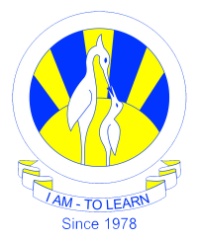 Class: 10
Subject: Accounting
Teacher: Fazal Ur RahmanPrinciples of accounting (7110) syllabus  First term 2017-18Capital and Revenue ExpenditureAccounting for DepreciationAccounting principlesAccounting for bad and doubtful DebtsAdjustments for ledger accountsFinal accounts for Sole Trader with adjustments